Thema seksualiteit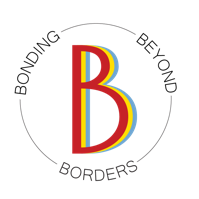 Voor de rode opdracht kruip je in de schoenen van de interviewer. Je gaat op onderzoek naar wat volwassen mensen rondom je denken over jouw thema: seksualiteit. Het is de bedoeling dat je zoveel mogelijk te weten komt over hoe mensen dit een plaats geven in onze samenleving. Een goede tip voor de interviewer is om goed te luisteren en open te staan voor verschillende antwoorden. Vraag 15 minuutjes tijd aan je sportleerkracht, tante, buurman of leider van je jeugdbeweging om samen over dit thema te praten. We helpen je alvast verder met onderstaande vragen.Wat roept het woord seksualiteit bij je op? En waarom?








Wat is je mening over het verhaal van Anton? (Bekijk eerst het filmpje op https://www.youtube.com/watch?v=-PdhdLtdBaE)Formuleer nu zelf je eigen definitie over seksualiteit en welke plaats het heeft in onze samenleving. Ga daarna samen met de persoon die je interviewt over de gelijkenissen en verschillen tussen jullie meningen. Wat leerde je door dit interview?